ECOLE D’INFIRMIERS DE BLOC OPÉRATOIRE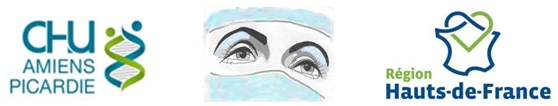 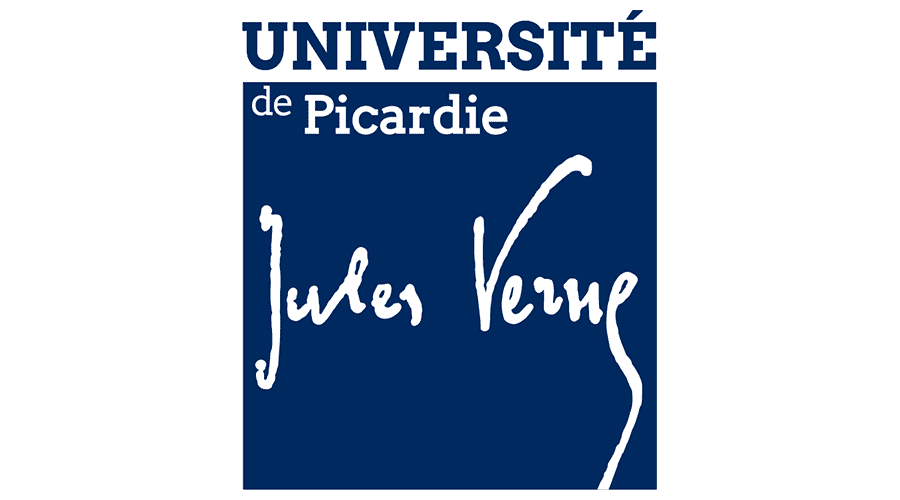 Nom de naissance :      Nom marital :     Prénom :      DOSSIER D’INSCRIPTIONActes exclusifs 2024 Session du : 18 au 26 novembre 2024Ecole d’Infirmiers de Bloc OpératoireC H U AMIENS PICARDIESite Sud, Entrée secondaire30 avenue de la Croix Jourdain 80054 AMIENS Cedex 103 22 45 60 48Ecole.IBO.secretariat@chu-amiens.frFICHE D’IDENTIFICATIONCONDITIONS GÉNÉRALES D’ADMISSIONPour être admis à suivre l’enseignement sanctionné par l’Attestation de formation aux actes et activités définis à l’article R. 4311-11-1 du code de la santé publique, les candidats doivent :Être titulaire du diplôme d’état d’infirmier de bloc opératoire, certificat conformément à l’Arrêté du 22 octobre 2001 relatif à la formation conduisant au diplôme d’État d’infirmier de bloc opératoire (JO du 20 septembre 1988), et au Décret n° 2001-928 du 4 octobre 2001 modifiant le décret n° 71-388 du 21 mai 1971, portant création d’un diplôme d’État d’infirmier de bloc opératoire.Avoir souscrit par convention l’engagement d’acquitter les frais de formation fixés par l’organisme gestionnaire dans le cas où les candidats prennent leur formation en charge. Dans le cas contraire, cette obligation est souscrite par l’employeur.PIÈCES CONSTITUTIVES DU DOSSIERLe dossier complété doit être envoyé par courrier ou mail au secrétariat de l’écoleColler votre Photo ICINUMERO AGREMENT : 2280P001880IDENTIFICATION : NOM :                NOM de jeune fille :           Prénoms :      Date de naissance :      remplir au format jj/mm/aaaa                  Age :        Lieu de naissance :                 Code Postal de naissance :      Nationalité :           Adresse :                                         Ville : 	           Code postal :      Téléphone fixe :                           Portable :                E-MAIL :      @     .     N° de Sécurité Sociale :                                          personne à prévenir en cas de problème :                              SITUATION DE FAMILLE : Célibataire :       Marié(e) :      Pacsé(e) :      Divorcé(e) : - Nombre d’enfants :      - Age des enfants :      SITUATION PROFESSIONNELLE :N° RPPS :       N° Ordre infirmier :      Employeur actuel :      Statut de l’employeur actuel :     Public     Privé but non lucratif     Privé but lucratifFonction occupée actuellement : 	       depuis le	:      EXPÉRIENCES PROFESSIONNELLES :Date d’obtention du DE Infirmier et école :      Date d’obtention du D.E.I.B.O. et école :      Durée totale d’expérience professionnelle depuis l’obtention du diplôme d’Infirmier :      Durée d’expérience en bloc opératoire, IDE départ en formation IBODE :      Durée d’expérience en bloc opératoire, depuis l’obtention du diplôme d’IBODE :      Quel rôle pratiquez-vous le plus (aide opératoire, instrumentiste, circulante) et dans quelles disciplines ?      Demande écrite, manuscrite de participation à la formation Curriculum vitae Photocopie lisible de tous les titres, diplômes ou certificats : IDE, IBODE, etc Si vous êtes en finalisation de votre parcours VAE/acquisition de la dernière compétence donc la compétence 6, le relevé des délibérés du jury d’attribution des compétences 1, 2, 3, 4, 5, 7, 8, 9.Capture d’écran de votre n° RPPS (numéro que vous trouverez en vous connectant à l’ordre National Infirmier)Photocopie Inscription à l’Ordre National Infirmier ou attestation inscription en coursCertificat de prise en charge de la formation par l’employeur OU une attestation sur l’honneur nous informant que vous prenez en charge la formation Fiche d’identification complétée.1 photo d’identité récente collée sur la 1ère page du dossier Photocopie de la carte d’identité ou passeport en cours de validité 